الأحاديث الأربعون الفلسطينيةشرح الحديث السابع(البراق دابة الرسول من مكة إلى بيت المقدس)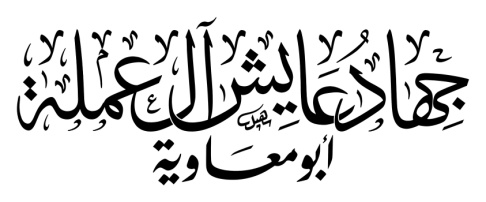                                                                                                                تم النشر  بتاريخ 1\11\2016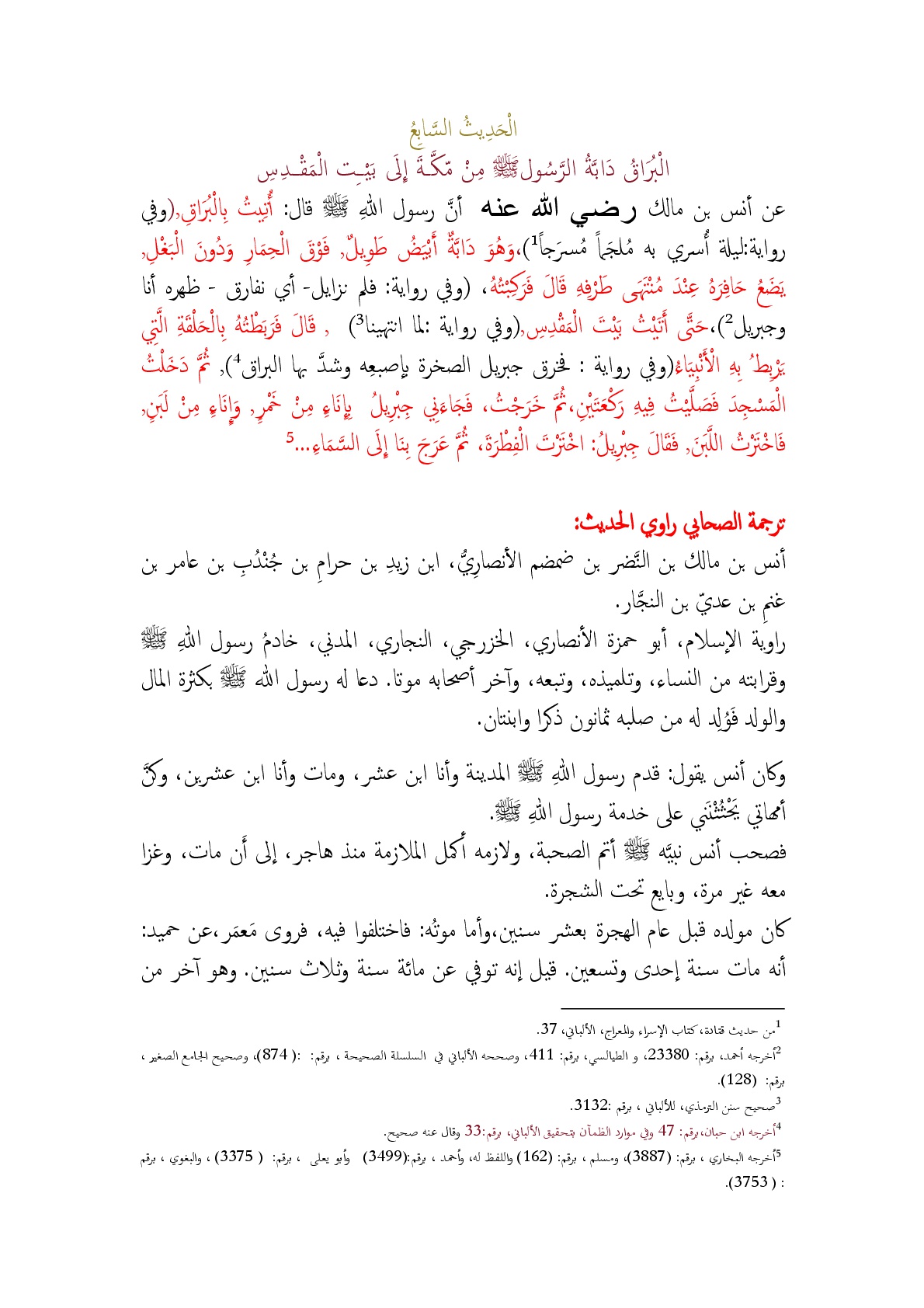 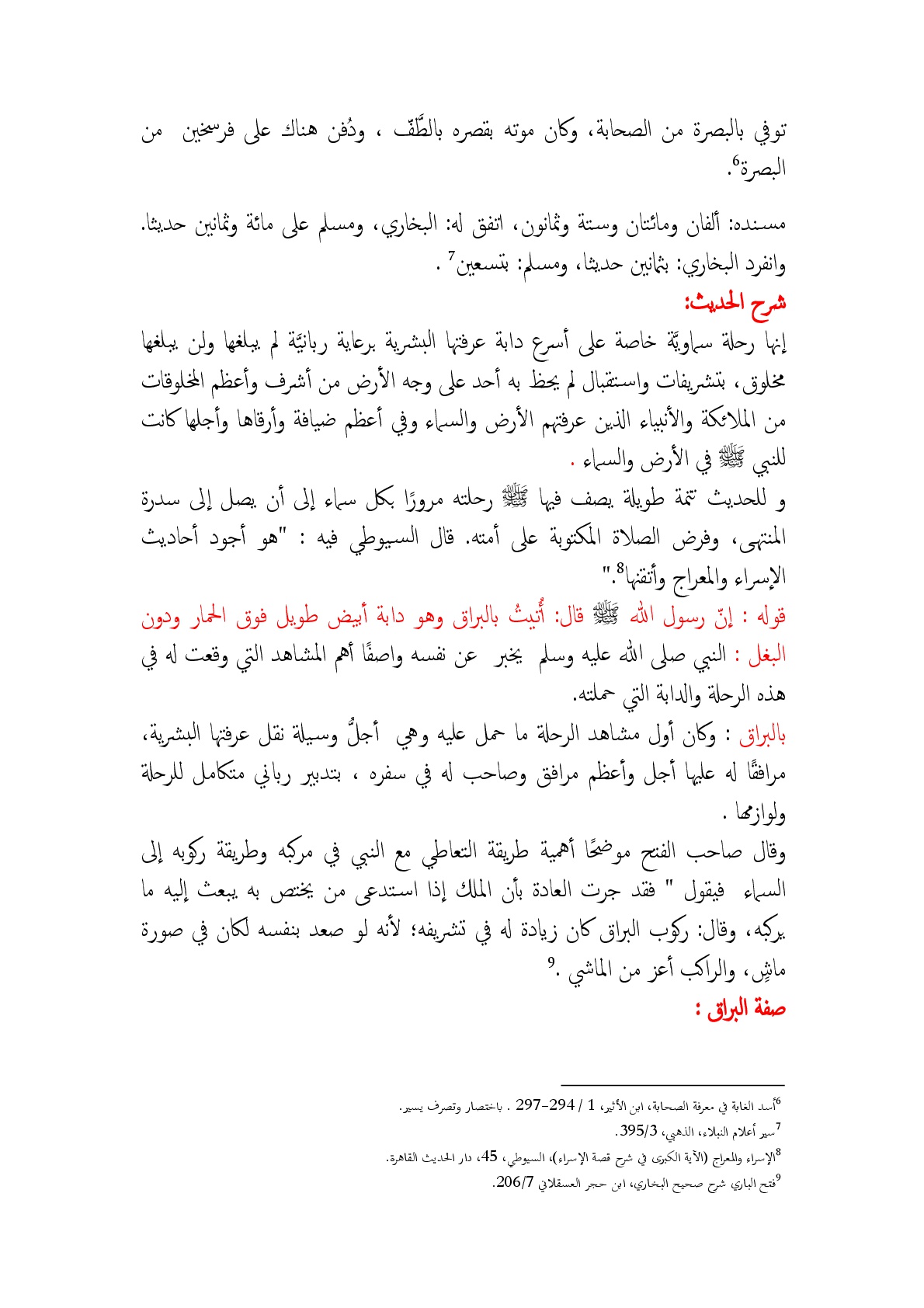 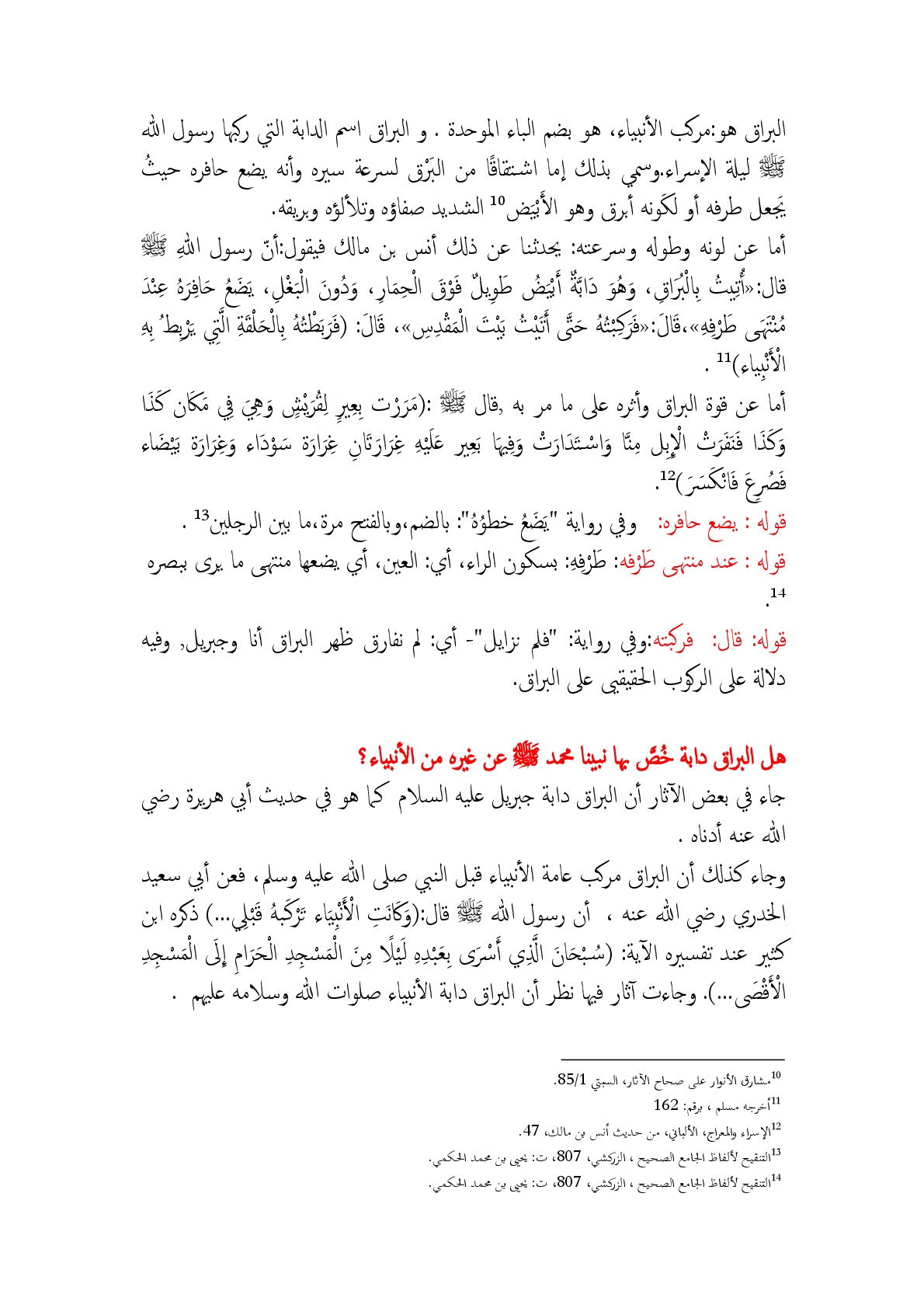 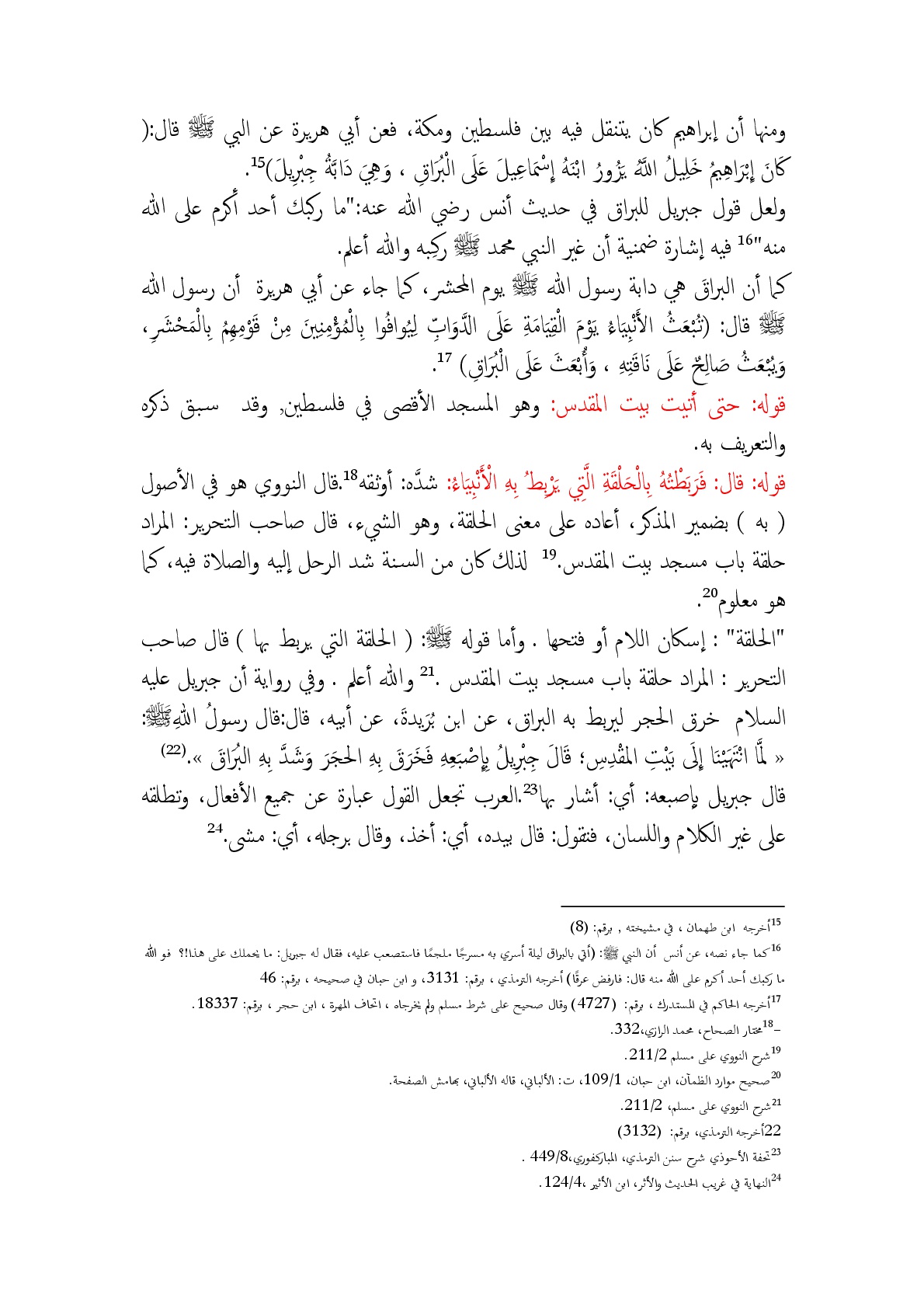 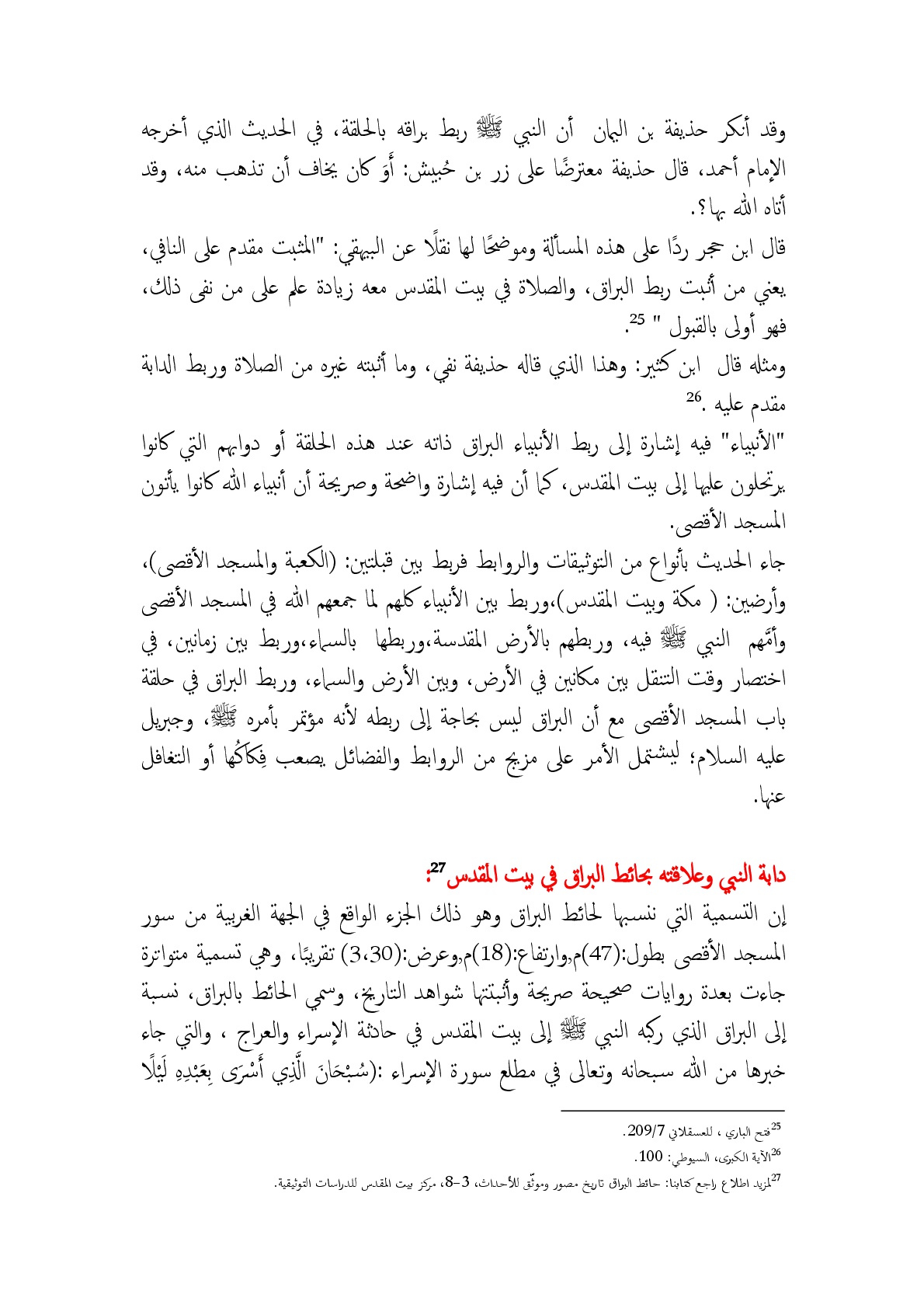 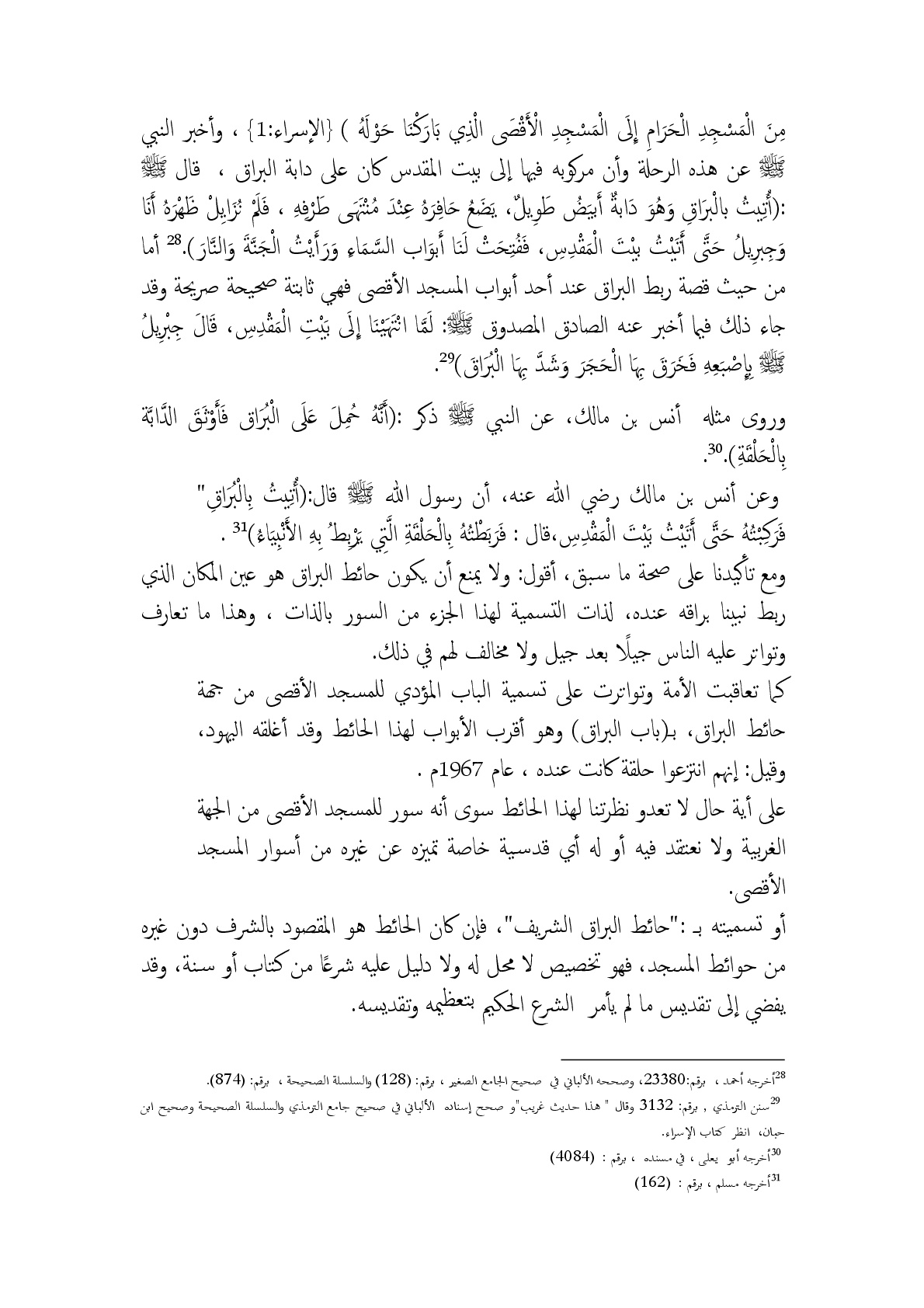 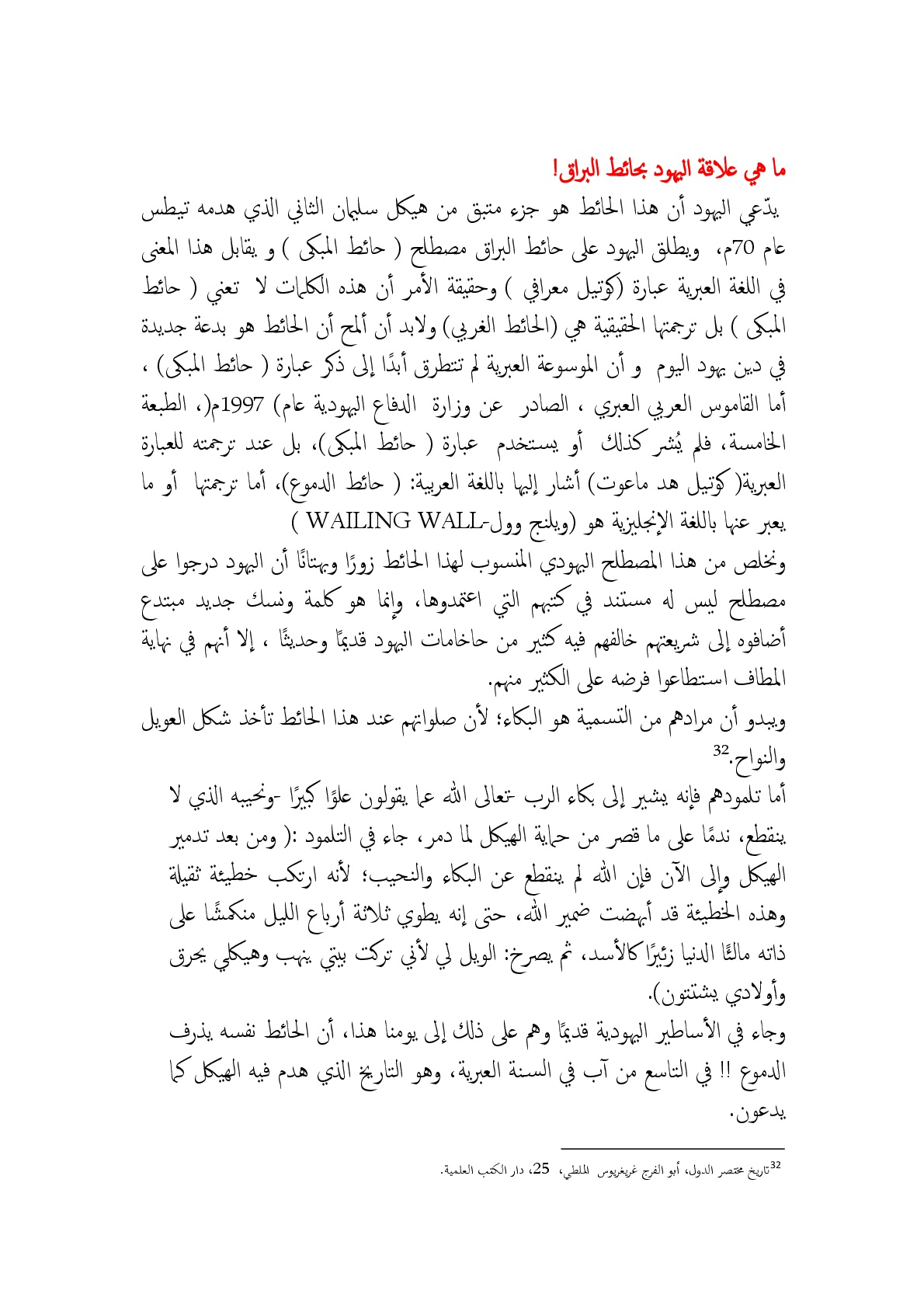 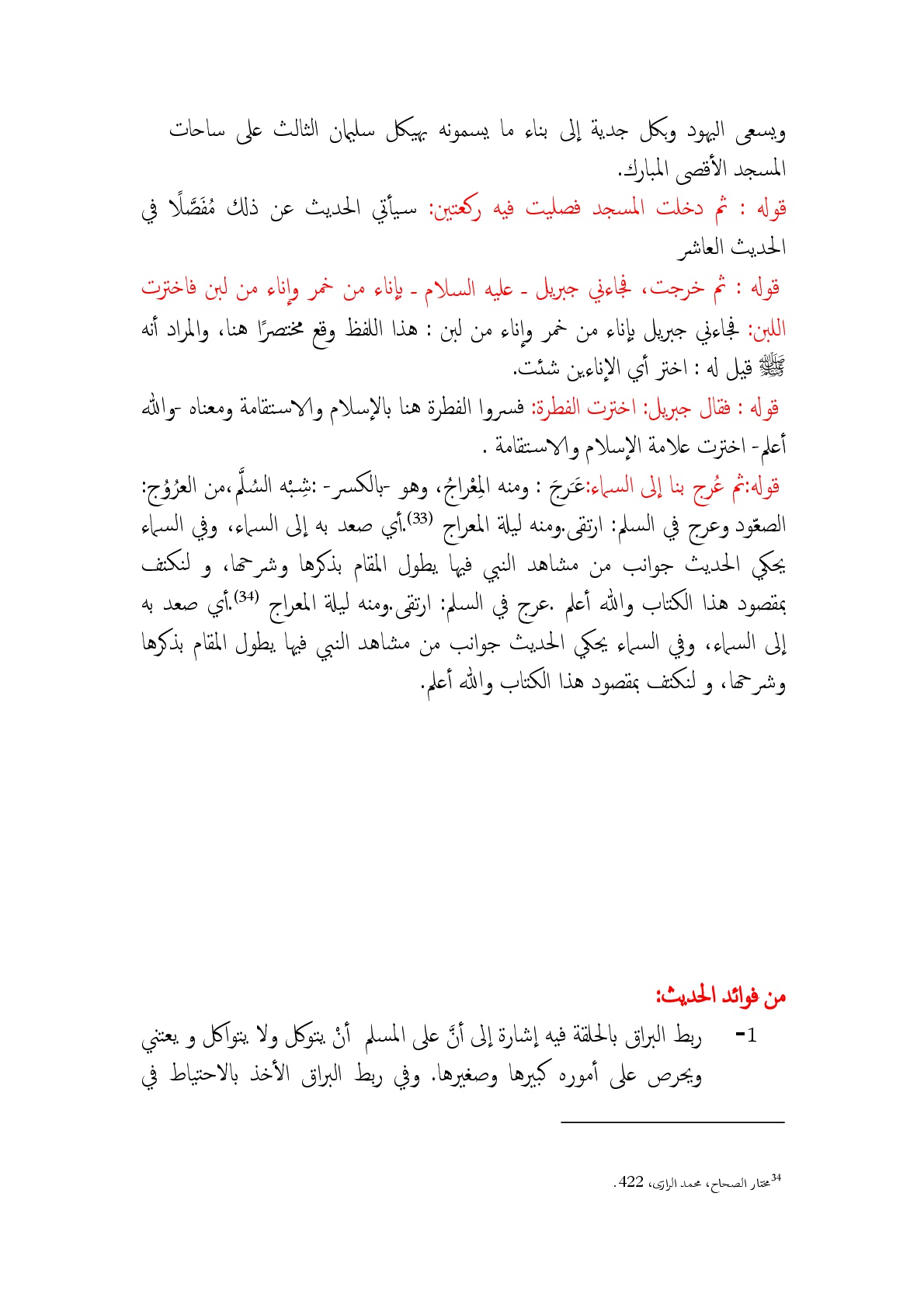 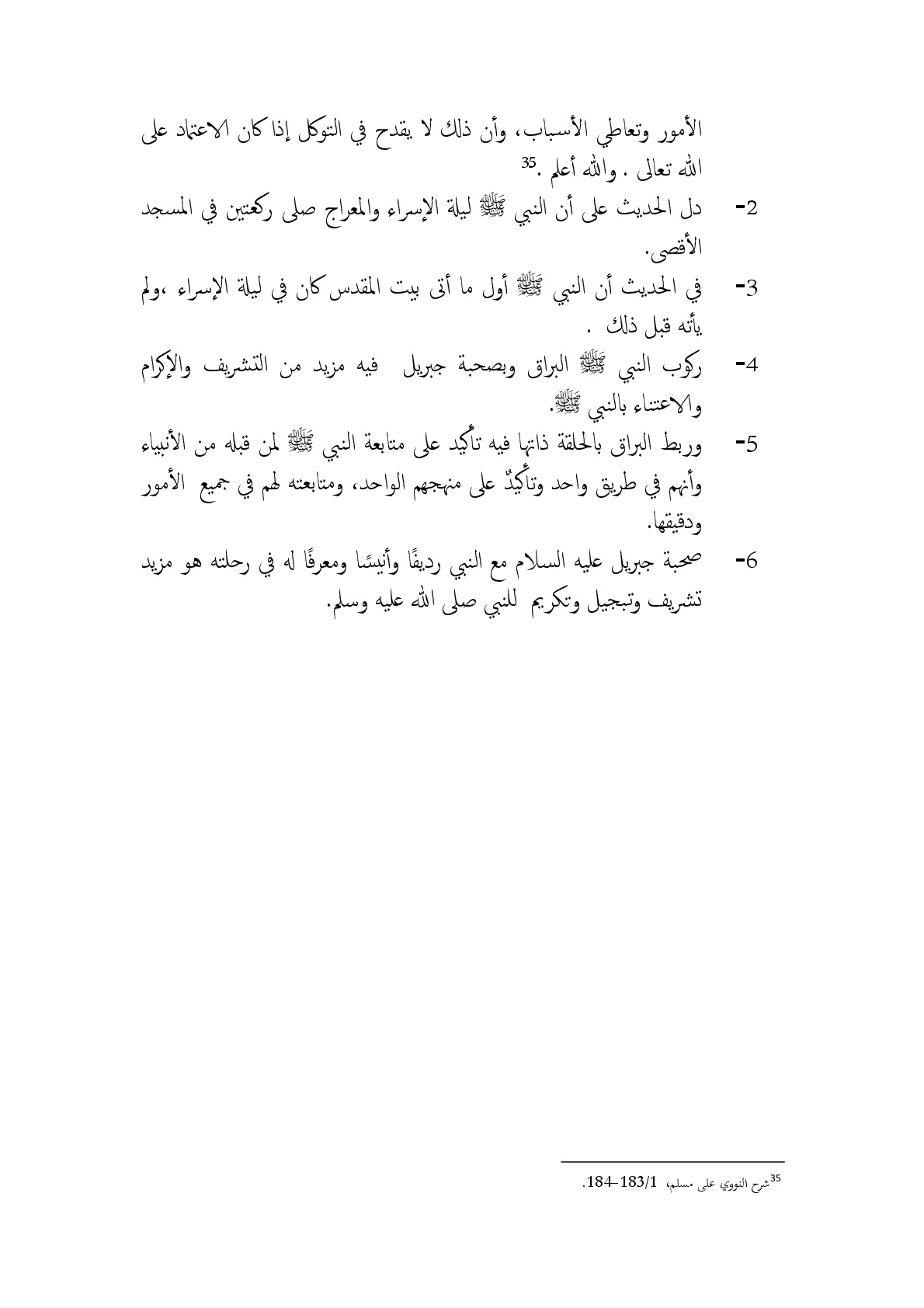 